Feltkurs fugler, Elevhefte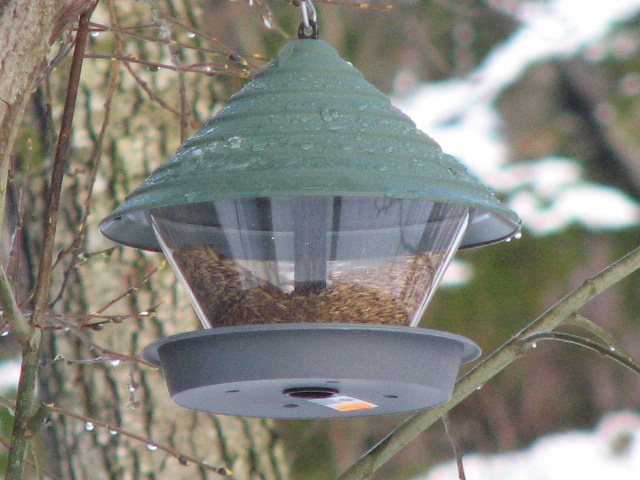 Dato:___________Klasse______________Navn:________________________________Kompetansemål			Forskerspirenbruke naturfaglige begreper til å beskrive og presentere egne observasjoner på ulike måterinnhente og systematisere data og presentere resultatene med og uten digitale hjelpemidlerbruke enkle måleinstrumenter til undersøkelserMangfold i naturensamtale om livssyklusen til noen plante- og dyrearterargumentere for forsvarlig framferd i naturenOppgave 1 FugleobservasjonUtstyr: Feltkursheftet, fuglebok, blyant, kikkert og kamera (Lærer)Her ser du 2 av våres vanlige fugler.  Sett strek fra disse ordene og til delene av fuglene:nebb		bein	fjær		vinge	øye	 	stjert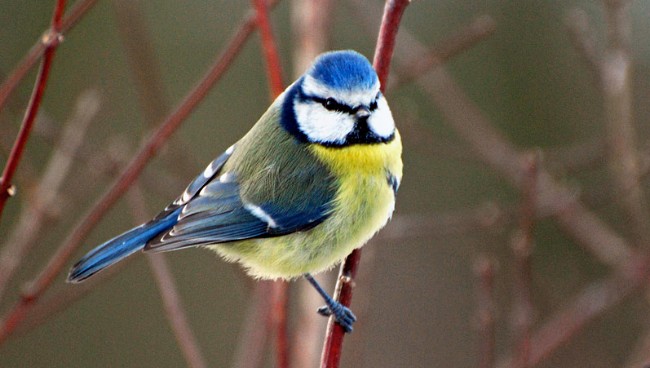 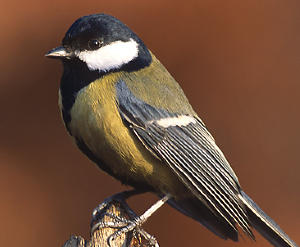 Kjøttmeis						BlåmeisHva er en standfugl? Gi eksempler på arter:Hva er en trekkfugl? Gi eksempler på arter:Oppgave 2 FuglesangUtstyr:CD spiller, fuglesang cdVi lytter på fuglesang og prøver å finne noe som kjennetegner sangen:Fugl nr. 1:______________________________________________Hvordan synger fuglen?Fugl nr. 2:_____________________________________________Hvordan synger fuglen?Fugl nr. 3:_______________________________________________Hvordan synger fuglen?Fugl nr. 4:_______________________________________________Hvordan synger fuglen?GRUBLE:Hvorfor synger fuglene? Synger de hele året? Synger både hunnen og hannen?Oppgave 3 Vi sjekker fuglekasserUtstyr:StigeKameraHvorfor henger vi opp fuglekasser?Nevn 3 ulike fugler som kan flytte inn i fuglekassene Hva bestemmer hvilke fugler som flytter inn i de ulike fuglekassene?Hvilke fugler så eller hørte du i dag:Tegn en av fuglene her:ELEV-LOGGDato:Navn:Tre ting som har vært bra i dag?Tre ting jeg har lært i dag?Litt om hvordan jeg har arbeidet i dag:Til slutt: Gå til læreren for å godkjenne arbeidet ditt.